Průmyslpotravinářský, chemický, dřevozpracující, elektrotechnický, automobilový, elektronický, oděvní, energetický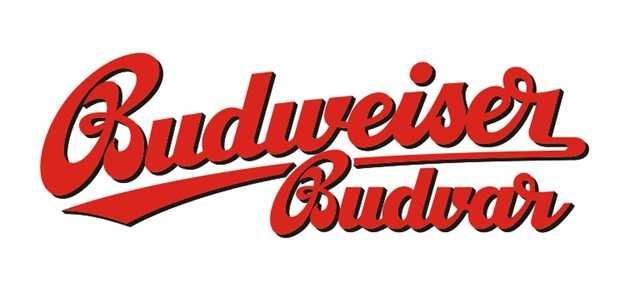 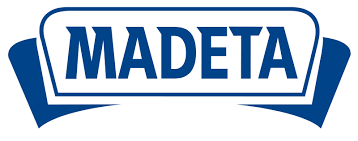 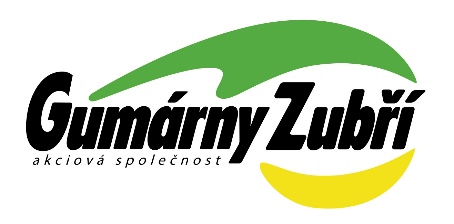 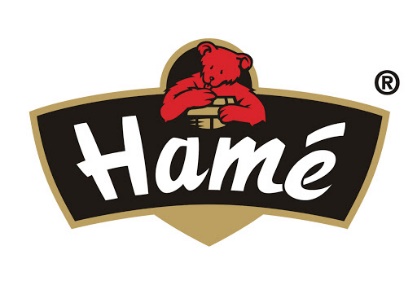 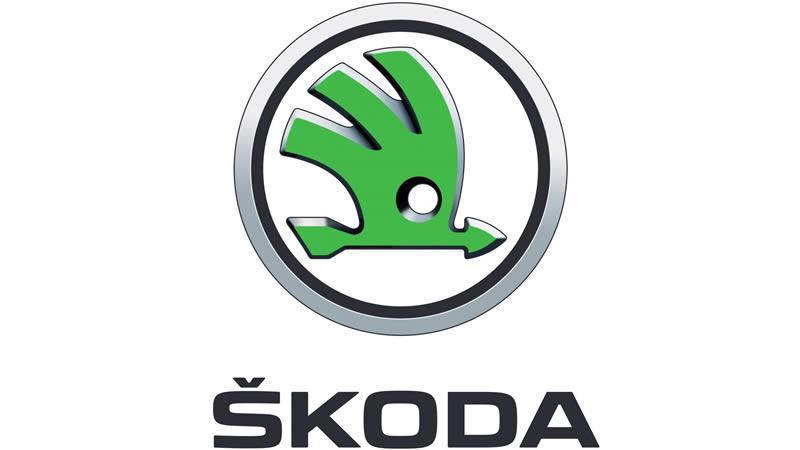 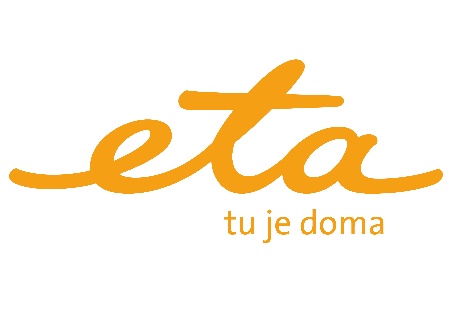 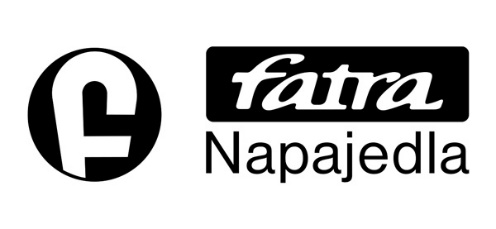 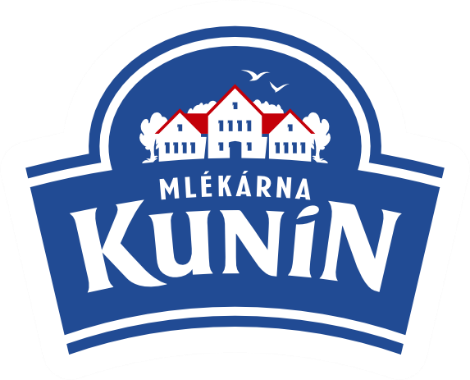 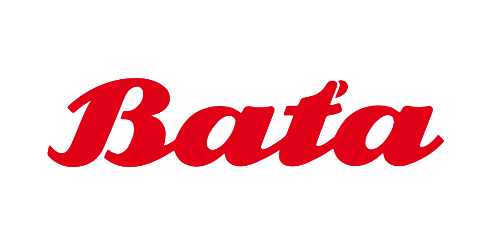 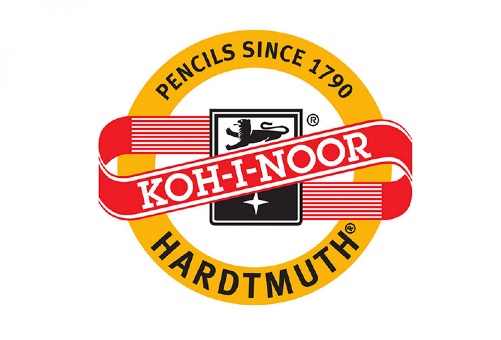 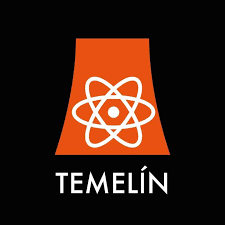 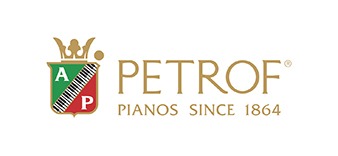 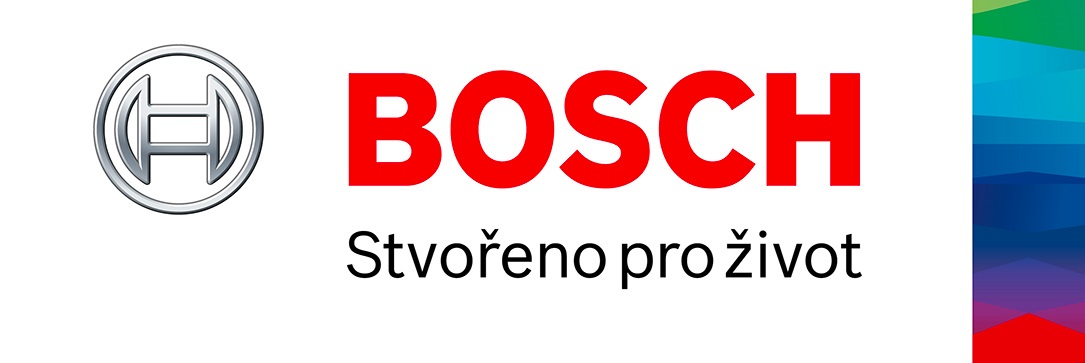 